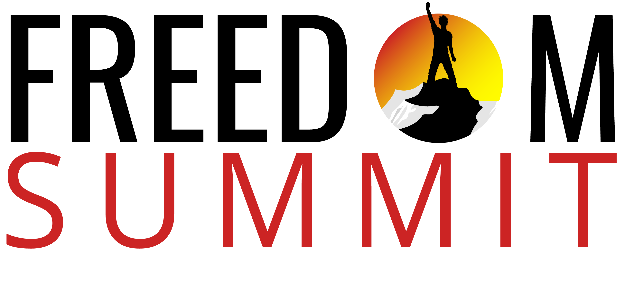 15-Step Quick Start GuideLeading your won Freedom Summit STEP  #1. RECRUITYOUR LEADERSHIP TEAMFor best results, you’ll need a team to effectively minister freedom to men. STEP  #2. LEADERSHIP VISION CASTRead and become conversant in the vision cast material provided. Once you get the freedom strategy clear in your mind and down in your spirit, then tap into  your team’s creativity, energy, and anointing to customize it to best suit your needs. The outline, strategy, and resources we provide, however, have been field tested and have provided remarkable  results in the lives of hundreds of men’s lives over a long period of time. STEP  #3. DETERMINE RETREAT FORMATThe Freedom summit can be effectively conducted in a variety of delivery options.A. 3-Day Format. We have found that a Summit at an offsite venue such as a campground, high ropes course, cabins, etc. is ideal and serves to optimize the transformation. Men are out of their routine and this is to their advantage. Having said that, you can also conduct  3-Day retreat on a church campus or similar location allowing the men to sleep at home each night. This saves money and offers other benefits.B. 2-Day Format. This can be done offsite with one overnight stay. We have done that quite successfully but had to reduce the amount of recreation times to get the sessions in. The Freedom Summit differs from a typical “Men’s Retreat” because of its focus and objectives. The focus is on freedom and objective is life transformation by the power of God.  Plenty of breaks and light recreation options are possible. C. Virtual Format. The Freedom Summit can be done online using Zoom, etc. D. Small Group Format. It cn be spread out over a quarter.  More details are available with suggested times in the Agenda section of the Dashboard. STEP  #4. ASSIGN ROLES & RESPONSIBILITIESSTEP  #5. RESERVE  VENUE & TECHNOLOGYSTEP  #6. DETERMINE PROMOTION STRATEGYSTEP  #7. SELECTRESOURCS FROM THE ONLINE DAASHBOARD FOR USESTEP  #8. DISTRIBUTE RESOURCES TO MATCH ROLE & RESPONSIBILITY ASSIGNMENTS STEP  #9. IMPLEMENT PROMOTION STRATEGY ROLLOUTSTEP  #10. LEADERSHIP TEAM FINAL PLANNING STEP  #11. CAST VISOIN TO PROSPECTIBVE ATTENDEESA. COLLECT REGISTRATOIN FEESTEP  #12. CONDUCT TTHE FREEDOM SUMMIT STEP  #13. REVIEW FEEDNBCAK FROM PARTICIPANTSSTEP  #14. FINAL DEBRIEF WITH LEADERSHIPO TEAMSTEP  #15. PLAN NEXT FREEDOM SUMMIT